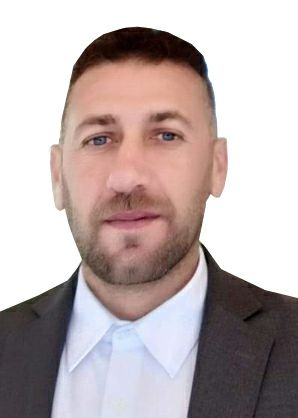 السيرة الذاتية البيانات  
الاسم : علاء سعيد حارث حسن اللقب العلمي : مدرس دكتور مكان العمل : جامعة ديالى \ كلية التربية للعلوم الانسانية | قسم العلوم التربوية والنفسيةالتخصص العام : العلوم التربوية والنفسية التخصص الدقيق : الارشاد النفسي والتوجيه التربويالبريد الالكتروني : lasyd358@gmail.com	موبايل 07716691698المؤهلات العلميةحصل على شهادة بكالوريوس من الجامعة المستنصرية  قسم العلوم التربوية والنفسية  في سنة  2010 حصل على شهادة الماجستير من جامعة ديالى كلية التربية للعلوم الإنسانية قسم العلوم التربوية والنفسية  سنة 2014حصل على شهادة الدكتوراه من جامعة ديالى كلية التربية للعلوم الانسانية قسم العلوم التربوية والنفسية  تخصص  ارشاد نفسي وتوجيه تربوي  سنة 2019شهادة كفاءة حاسوب شهادة توفل في اللغة الانكليزية دورة طرائق تدريسالخبرات العلمية محاضر في جامعة ديالى كلية التربية للعلوم الإنسانية  من سنة 2016 الى 2018عقد وزاري من سنة 2018 الى 20المنصب الحالي : تدريسي في قسم العلوم التربوية والنفسيةالمواد المدرسة في الدراسات الاولية  ارشاد تربوي , علم نفس شخصية  علم الاجتماع النفسي , علم نفس النمو.البحوث المنشورة اثر برنامج ارشادي في تنمية ادارة الازمات  لدى طلاب المرحلة الاعدادية   2013قياس مستوى التفكير بالانتحار لدى طلاب المرحلة الاعدادية  2018اثر اسلوب ايقاف التفكير في خفض التفكير في الانتحار لدى طلاب المرحلة الاعدادية  2018اليأس النفسي وعلاقته في التفكير في الانتحار لدى طلبة جامعة ديالى  2023المؤتمرات والندوات   اكثر من  11 مشاركات كمحاضر وكذلك مشاركات في العديد من الندوات بصفة حضور  وكذلك مشاركة في الكثير في الاعمال التطوعية  داخل الجامعة , والمشاركة في العديد من المناقشات العلمية لطلبة البكالوريوسايضا عضو في الوحدة الارشادية في كلية التربية للعلوم الانسانية من سنة 2020الى 2023كتب الشكرشكر بالأمر الاداري العدد (7743) بتاريخ 7|6| 2032the biography	 data Name: Alaa Saeed Harith Hassan Scientific title: Teacher Doctor Work location: Diyala University / College of Education for Human Sciences  Department of Educational and Psychological Sciences General specialty: Educational and psychological sciences Specific specialty: Psychological counseling and educational guidance Email: lasyd358@gmail.com Mobile 07716691698 Qualifications He obtained a bachelor’s degree from Al-Mustansiriya University, Department of Educational and Psychological Sciences, in the year 2010. He obtained a master's degree from the University of Diyala, College of Education for Humanities, Department of Educational and Psychological Sciences  in 2014 He obtained a doctorate from the University of Diyala, College of Education for Humanities, Department of Educational and Psychological Sciences, specializing in psychological counseling and educational guidance, in 2019. Computer proficiency certificate TOEFL certificate in the English language Teaching methods course Scientific expertise Lecturer at Diyala University, College of Education for Human Sciences, from 2016 to 2018 Ministerial contract from 2018 to 20 Current position: Teaching in the Department of Educational and Psychological Sciences School subjects in primary studies, educational guidance, personality psychology, psychological sociology, developmental psychology. Published research The impact of a counseling program on developing crisis management among middle school students, 2013 Measuring the level of suicidal ideation among middle school students 2018 The effect of the thought stopping method on reducing suicidal ideation among middle school students 2018 Psychological despair and its relationship to suicidal ideation among Diyala University students 2023 Conferences and seminars More than 11 participations as a lecturer, as well as participation in many seminars as an attendee, as well as participation in many volunteer work within the university, and participation in many scientific discussions for bachelor’s students. Also a member of the guidance unit in the College of Education for Humanities from 2020 to 2023. Thank you books Thanks to Administrative Order No. (7743) dated 7|6|  2032